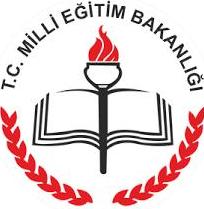 1) Türkiye nüfusuyla ilgili olarak aşağıdakilerden hangisinin gelecekte görülmesi beklenmez?A) Doğum oranının azalmasıB) Genç nüfus oranının artmasıC) Ortalama yaşam süresinin uzamasıD) Yaşlı nüfus oranının artmasıE) Şehirleşme oranının artması2) Aşağıdakilerden hangisi Türkiye’nin 1923-1963 yılları arasında izlediği nüfus politikasının başarılı yönlerinden değildir?A) Savunma gücü güçlenmiştir.B) Demografik yatırımlar artmıştır.C) Doğal kaynakların işlenmesinde gerekli insan gücü sağlanmıştır.D) Bebek ölümleri yeni doğumlarla telafi edilmiştir.E) Kalkınma için yeterli iş gücü sağlanmıştır.3) Aşağıdakilerden hangisi GAP etkisi ile meydana gelen değişimlerden biri değildir?A) Sulu tarım alanları artmıştır.B) Elektrik üretimi artmıştırC) Kara yolu ve demir yolu uzunluğu artmıştırD) Sebze-meyve üretimi artmıştır.E) Son yıllarda üretimi azalan baklagillerden olan mercimek üretimi artmıştır.4) Türkiye'nin aşağıda verilen özelliklerinden hangisi jeopolitik önemini artırmada etkili değildir?A) Üç kıtanın birbirine en çok yaklaştığı yerde olmasıB) İstanbul ve Çanakkale boğazlarına sahip olmasıC) Deprem oluşturacak önemli faylara sahip olmasıD) Hazar bölgesindeki kaynakların Avrupa'ya taşınmasında geçiş ülkesi olmasıE) Dünyanın en önemli bor rezervine sahip ülkesi olması5) Türkiye aşağıdaki uluslararası örgütlerden hangisine üye değildir?A) OECD			B) D-20C) İKÖ			D) BME) NAFTA6) Türkiye’nin aşağıda verilen coğrafi özelliklerinden hangisi jeopolitiği üzerinde etkili bir faktör değildir?A) Üç kıtanın birbirine en çok yaklaştığı alanda bulunmasıB) Üç tarafının denizlerle çevrili olmasıC) Önemli ticaret yollarına sahip olmasıD) Endemik bitki türlerine sahip olmasıE) Çevresindeki ülkelere göre su kaynakları potansiyelinin fazla olması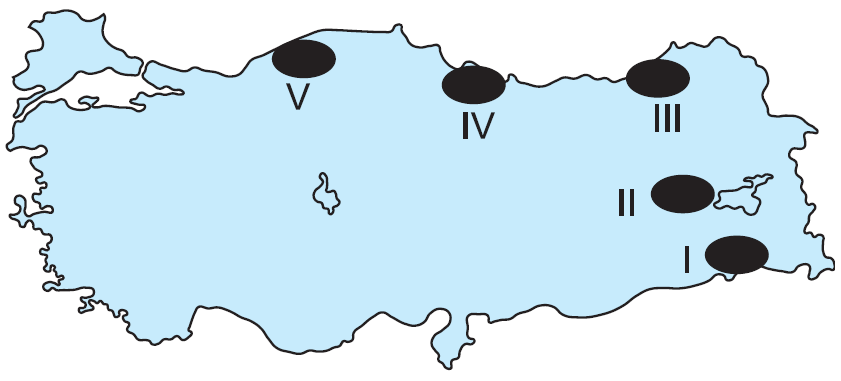 7) Yeşilırmak Havzası Gelişim Projesi kapsamında yer alan bölge yukarıdaki haritada kaç numara ile gösterilmiştir?A) I	B) II	 C) III	  D) IV	   E) V8) Kanada ile ilgili aşağıda verilen bilgilerden hangisi yanlıştır?A) Yüzölçümü bakımından dünyanın ikinci büyük ülkesidir.B) Büyük Okyanus kıyılarına paralel uzanan Kayalık Dağları ülkenin en önemli sıradağıdır.C) Kanada, yer altı kaynakları bakımından fakir bir ülkedir.D) Kanada yüz ölçümünün yaklaşık üçte birini kaplayan ormanlar, ülke ekonomisi açısından büyük bir önem taşır.E) Kanada’daki önemli göller; Büyük Ayı, Büyük Esir, Winnipeg Gölü ‘dür.Günümüzde petrol ve doğalgaz rezervleri içerisinde ikinci sırada yer alan Hazar Havzası’nda üretilen ürünlerin büyük bölümü Rusya üzerinden Batı ülkelerine nakledilmektedir.9) Bu durumun temel nedeni olarak aşağıdakilerden hangisi gösterilir?A) Nabucco Doğalgaz boru hattının tamamlanmamış olmasıB) Rusya ile Avrupa Birliği arasındaki ortaklık anlaşmalarıC) Rusya’nın yer şekillerinin uygun olmasıD) Rusya’nın sanayisinin gelişmiş olmasıE) Ülkelerin Rusya’yı tercih etmesiI. PetrolII. ToprakIII. SuIV. Eğitimli elemanV. Turizm10) Orta Doğu’da sıcak çatışmaların görülmesinde yukarıdakilerden hangi ikisinin etkisi daha fazla olmuştur?A) I ve IIIB) II ve IVC) II ve VD) III ve IVE) I ve VAşağıdaki dünya haritası üzerinde bazı sıcak çatışma bölgeleri işaretlenmiştir.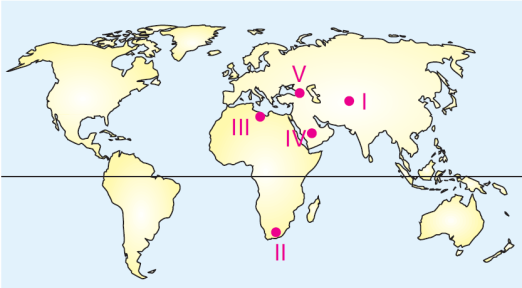 11) Buna göre, hangisinin yanlış olduğu söylenebilir?A) I	B) II	 C) III	  D) IV	   E) VBDoğal kaynakların kullanımında ortaya çıkan çevre sorunları ülkelerin gelişmişlik düzeyleri ile ters orantılıdır.12) Buna göre aşağıdaki ülkelerin hangisinde daha az çevre problemi yaşanmaktadır?A) PakistanB) SudanC) İranD) NorveçE) Brezilya13) Endonezya ile ilgili aşağıda verilen bilgilerden hangisi yanlıştır?A) Ülkenin önemli bir kısmını Sumatra, Borneo, Java, Celebes ve Yeni Gine  Adası’nın batısı  oluşturmaktadır.B) Endonezya yer altı kaynakları açısından zengin olduğu için sanayisi de gelişmiştir.C) Endonezya’da ekvatoral iklim etkilidir.D) Endonezya kalay, petrol ve doğal gaz kaynakları bakımından zengin bir ülkedir.E) Pirinç, mısır, soya fasulyesi, yer fıstığı ve patates ülkede yetiştirilen tarım ürünlerinin başlıcalarıdır. 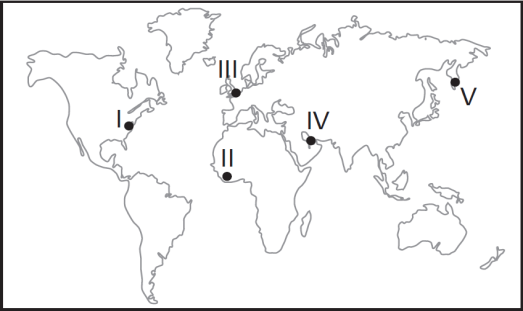 14) Haritada numaralarla gösterilen taralı alanlardan hangi ikisinde hayat standartlarının diğerlerine göre düşük olduğu söylenebilir?A) I ve II 			B) II ve III C) I ve V			D) II ve IV E) III ve V15) Türkiye’nin enerji konusunda jeopolitik önemi fazla olan bir ülke olması, aşağıdaki özelliklerinden hangisiyle açıklanabilir?A) Yüz ölçümünün geniş olmasıB) Üretim ve tüketim bölgeleri arasında yer almasıC) Dinamik nüfus oranının fazla olmasıD) Hidroelektrik enerji potansiyelinin yüksek olmasıE) İşlek boğazlara sahip olması16) Norveç ile ilgili aşağıda verilen bilgilerden hangisi yanlıştır?A) Norveç, İskandinav Yarımadası’nın batısında yer almaktadırB) Norveç’te okyanusal, sert karasal iklim ve tundra iklimi etkilidir.C) Norveç’te iklim şartlarından dolayı hayvancılık çok fazla gelişmiş değildir.D) Ülkenin ihracatında balık önemli bir yere sahiptir.E) Petrol ve doğal gaz yatakları bakımından Avrupa’nın en zengin ülkesidir.17) Çevre sorunlarından biri de sanayi tesislerinde ve termik santrallerde kullanılan fosil yakıtların ortaya çıkardığı kükürtdioksit, azotdioksit gibi gazların atmosferdeki nemle birleşip yeryüzüne asit yağmurları olarak inmesidir.Asit yağmurlarının zararları arasında;I. Sulak alanlarda yaşayan bazı canlı türlerinin ölümüne yol açar.II. İnsanlarda çeşitli solunum yoları, akciğer kanseri, nefes darlığı gibi hastalıklara neden olur.III. Toprağın mineral oranının düşmesine neden olur. verilenlerden hangileri gösterilir?A) Yalnız I 		B) Yalnız II C) I ve II			D) I ve III E) I, II ve IIIİnsanların su kaynaklarına en önemli etkilerinden biri de fiziksel ve biyolojik kirliliktir.18) Bu kirliliğe yol açan kaynaklar arasında aşağıdakilerden hangisi yoktur?A) Denizlere dökülen çöplerB) Endüstriyel atıklarC) Zirai pestisitlerD) Radyoaktif atıklarE) Humusa dönüşen yapraklar• Ekvatoral iklim özellikleri görülür.• Dünya kahve üretiminde önemli bir paya sahiptir.• Amazon havzasının büyük bir bölümü bu ülke sınırları içerisinde yer alır.19) Özellikleri verilen ülke aşağıdakilerden hangisidir?A) MakedonyaB) Yeni ZelandaC) AvustralyaD) BrezilyaE) Endonezya20) Aşağıdakilerden hangisi çevre yönetimine ait ilkelerden biri değildir?A) Sanayi kuruluşlarında fosil kaynak kullanımının artırılmasıB) Su kaynaklarının planlanması ve tasarruf bilincinin geliştirilmesiC) Doğal kaynaklara yönelik olarak stratejilerin geliştirilmesiD) Sivil toplum kuruluşları ile iş birliği yapılarak çevre koruma bilincinin arttırılmasıE) Biyolojik çeşitliliğin korunmasına yönelik hukuksal ve kurumsal düzenlemeler yapılması21) Suudi Arabistan ile ilgili aşağıda verilen bilgilerden hangisi yanlıştır?A) Suudi Arabistan, Kızıldeniz ile Basra Körfezi arasında yer alır.B) Suudi Arabistan’da çöl iklimi etkilidir.C) Başlıca şehirleri; Riyad, Cidde, Mekke, Medine, Taif ve Tebuk’tur.D) Ülke ihracatının %90’ını petrol ürünleri oluşturmaktadır.E) Suudi Arabistan deprem tehlikesi fazla olan bir ülkedir.Ülkelerin gelişmişlik düzeyleri farklı şekillerde ölçülebilir.22) Gelişmişlik düzeyi belirlenirken en çok kullanılan ölçüt aşağıdakilerden hangisidir?A) Okuryazar oranıB) Kişi başına düşen doktor sayısıC) Kişi başına düşen milli gelirD) Ortalama insan ömrüE) Sağlık hizmetleri23) Aşağıdaki ülkelerin hangisinde çevre duyarlılığının diğerlerine göre daha az olması beklenir?A) Rusya 		B) Norveç C) Tanzanya		D) İngiltere E) Finlandiya24) Doğal kaynakların sürdürülebilir kullanımına örnek olarak;I. Kesilen yaşlı ağaç sayısınca yeni ağaç dikilmesiII. Doğal kaynaklarından azami düzeyde yararlanılması,III. Geri dönüşüm sistemlerine önem verilmesi verilenlerden hangileri gösterilebilir?A) Yalnız I 		B) Yalnız II C) Yalnız III		D) I ve II E) I, II ve III25) Sahip oldukları doğal kaynaklarını verimli bir şekilde kullanamayan ülkelerin genel özellikleri ile ilgili olarak;I. Kişi başına düşen milli gelir yüksektir.II. Sanayi üretimi fazladır.III. Teknolojik alt yapıları yetersizdir.IV. Kalifiye iş gücü yetersizdir.verilenlerden hangileri söylenir?A) I ve II 			B) I ve III C) II ve III		D) I ve IV E) III ve IVNot: Her sorunun doğru cevabı 4 puandır.11421531641751861972082192210231124122513